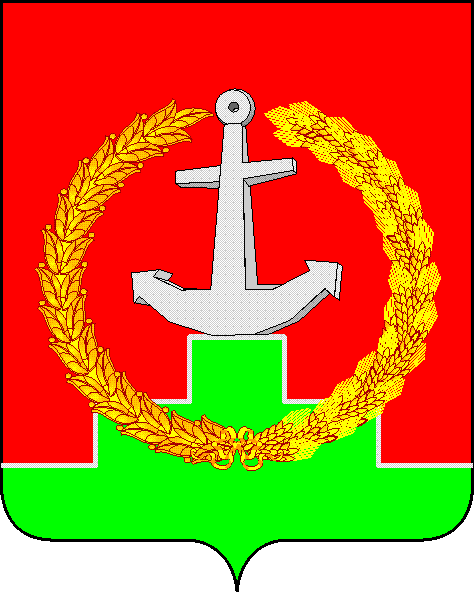 СОБРАНИЕ  ДЕПУТАТОВ МАТВЕЕВО-КУРГАНСКОГО РАЙОНАРостовской областиР Е Ш Е Н И Е	В соответствии с Федеральным законом от 06.10.2003 № 131-ФЗ «Об общих принципах организации местного самоуправления в Российской Федерации», статьями 31, 32 Градостроительного кодекса Российской Федерации, рассмотрев предоставленные материалы проекта внесения изменений в правила землепользования и застройки Большекирсановского сельского поселения Матвеево-Курганского района Ростовской области, выполненные комиссией по подготовке правил землепользования и застройки сельских поселений, протокол публичных слушаний по проекту внесения изменений в правила землепользования и застройки Большекирсановского сельского поселения Матвеево-Курганского района  от 20.04.2016, заключение о результатах проведения публичных слушаний по проекту внесения изменений в правила землепользования и застройки Большекирсановского сельского поселения Матвеево-Курганского района Ростовской области от 21.04.2016, учитывая решение Собрания депутатов Большекирсановского сельского поселения от 01.12.2015 № 114 «О передаче осуществления части полномочий в области градостроительной деятельности», Собрание депутатов Матвеево-Курганского районаРЕШИЛО:Внести в главу 5 части 1 «Текстовая часть» приложения к решению Собрания депутатов Матвеево-Курганского района от 25.04.2012  № 159 «Об утверждении правил землепользования и застройки Большекирсановского сельского поселения Матвеево-Курганского района»   изменения согласно приложению.Поручить главе Администрации Матвеево-Курганского района А.А. Рудковскому обеспечить размещение в федеральной государственной информационной системе правил землепользования и застройки Большекирсановского сельского поселения Матвеево-Курганского района Ростовской области с внесенными изменениями.Настоящее решение вступает в силу со дня его официального опубликования.Контроль за исполнением настоящего решения возложить на Шищенко А.Е., председателя комиссии по строительству, благоустройству, транспорту, связи и коммунальному хозяйству, торговли  Собрания депутатов Матвеево-Курганского района. Изменения,вносимые в главу 5 части 1 «Текстовая» приложения к решению Собрания депутатов Матвеево-Курганского района от 25.04.2012 № 159 «Об утверждении правил землепользования и застройки  Большекирсановского сельского поселения  Матвеево-Курганского района»   1. Статью 20 изложить в следующей редакции: «Статья 20.   Градостроительный регламент зоны жилой застройки (Ж). 
1. Перечень основных видов разрешённого использования объектов капитального строительства и земельных участков: 2. Перечень условно разрешённых видов использования объектов капитального строительства и земельных участков:3.На основе сочетания предельных размеров земельных участков и предельных параметров разрешённого строительства, реконструкции объектов капитального строительства в пределах зоны Ж установлены следующие предельные (минимальные и (или) максимальные) размеры земельных участков, предельные параметры разрешенного строительства, реконструкции объектов капитального строительства, расположенных в зоне жилой застройки первого типа (Ж)	От основных строений до отдельно стоящих хозяйственных и прочих строений в районах малоэтажной застройки расстояние от окон помещений (комнат, кухонь и веранд) до стен дома и хозяйственных построек (сарая, гаража, бани), расположенных на соседних земельных участках, по санитарным и бытовым условиям должно быть не менее ; а расстояние до сарая для скота и птицы — не менее . Хозяйственные постройки следует размещать от границ участка на расстоянии не менее . 	Расстояние между жилым строением (или домом) и границей соседнего участка измеряется от цоколя дома или от стены дома (при отсутствии цоколя), если элементы дома (эркер, крыльцо, навес, свес крыши и др.) выступают не более чем на  от плоскости стены. Если элементы выступают более чем на , расстояние измеряется от выступающих частей или от проекции их на землю (консольный навес крыши, элементы второго этажа, расположенные на столбах и др.).При возведении на участке хозяйственных построек, располагаемых на расстоянии  от границы соседнего участка, следует скат крыши ориентировать на свой участок. 	Допускается блокировка хозяйственных построек на смежных приусадебных участках по взаимному согласию собственников земельных участков. Допускается блокировка хозяйственных построек к основному строению. При строительстве объектов капитального строительства общественного назначения предусмотрено размещение гостевой автостоянки в пределах собственных участков, при невозможности размещения гостевых стоянок в пределах собственных участков - по согласованию с Администрацией поселения схемы расположения стоянки на территории поселения.	Подзона «А» включает в себя следующие участки: х. Большая Кирсановка: Ж/1, Ж/3, Ж/4, Ж/5, Ж/6, Ж/11, Ж/12, Ж/13, Ж/14, Ж/15, Ж/16, Ж/19, Ж/20, Ж/21, Ж/22, Ж/23, Ж/24.с. Кульбаково: Ж/1, Ж/3, Ж/5, Ж/8, Ж/9, Ж/10, Ж/12, Ж/13, Ж/14, Ж/16, Ж/19, Ж/20, Ж/21, Ж/22, Ж/23, Ж/24.х. Петрополье: Ж/3, Ж/4, Ж/5.х.Иваново-Ясиновка: Ж/1, Ж/2, Ж/3, Ж/4, Ж/5, Ж/6, Ж/7, Ж/8, Ж/9, Ж/10, Ж/11.Подзона «Б» включает в себя следующие участки: х. Большая Кирсановка: Ж/2, Ж/7, Ж/8, Ж/9, Ж/10, Ж/17, Ж/18.с. Кульбаково: Ж/2, Ж/4, Ж/6, Ж/7, Ж/11, Ж/15, Ж/17, Ж/18.х. Петрополье: Ж/1, Ж/2, Ж/6, Ж/7, Ж/8.Прочие параметры разрешённого строительства и реконструкции объектов капитального строительства определяются на основе требований технических регламентов, региональных и местных нормативов градостроительного проектирования.4. Ограничения использования земельных участков и объектов капитального строительства указаны в статье 31.».2. В статье 21:2.1. Пункт 3 изложить в следующей редакции:«3. Для зоны ОД установлены следующие предельные (минимальные и (или) максимальные) размеры земельных участков, предельные параметры разрешенного строительства, реконструкции объектов капитального строительства:	При строительстве объектов капитального строительства общественного назначения предусматривать гостевые автостоянки в пределах собственных участков, при невозможности размещения гостевых стоянок в пределах собственных участков - по согласованию с Администрацией поселения схемы расположения стоянки на территории поселения.Прочие параметры разрешённого строительства и реконструкции объектов капитального строительства определяются на основе требований технических регламентов, региональных и местных нормативов градостроительного проектирования.».2.2.  В пункте 4 слова «в статье 32» заменить словами «в статье 31».  3. В статье 22:3.1. Пункт 3 изложить в следующей редакции: «3. Для  зоны размещения объектов социального назначения (ОС) установлены предельные (минимальные и (или) максимальные) размеры земельных участков, предельные параметры разрешенного строительства, реконструкции объектов капитального строительства:Прочие параметры разрешённого строительства и реконструкции объектов капитального строительства определяются на основе требований технических регламентов, региональных и местных нормативов градостроительного проектирования.».3.2. В пункте 4 слова «в статье 32» заменить словами «в статье 31».  4. В  статье 23: 4.1. Пункт 3 изложить в следующей редакции:«3. Для  зоны ПК (производственно-коммерческая) установлен минимальный отступ от границы земельного участка до объекта капитального строительства 1 метр с учетом требований технических регламентов; максимальный процент застройки не более 60%, минимальный процент озеленения 25 %; максимальное количество этажей – 3, остальные предельные размеры земельных участков и предельные параметры разрешённого строительства, реконструкции объектов капитального строительства устанавливаются и определяются на основе требований технических регламентов, региональных и местных нормативов градостроительного проектирования».4.2. В пункте 4 слова «в статье 32» заменить словами «в статье 31».  5. В статье 24:5.1. Пункт 3 изложить в следующей редакции:	«3. Для зоны ПЗ установлен минимальный отступом от границы земельного участка до объекта капитального строительства - 1 метр с учетом требований технических регламентов, остальные предельные размеры земельных участков и предельные параметры разрешённого строительства, реконструкции объектов капитального строительства в соответствии с ч.3 ст. 36 Градостроительного кодекса Российской Федерации для зоны ПЗ  не устанавливаются и определяются на основе требований технических регламентов, региональных и местных нормативов градостроительного проектирования, минимальным отступом от границы земельного участка до объекта капитального строительства 1 метр с учетом требований технических регламентов.».5.2. В пункте 4 слова «в статье 32» заменить словами «в статье 31».  6. В статье 25:6.1. Пункт 3  изложить в следующей редакции:  «3. Предельные размеры земельных участков и предельные параметры разрешённого строительства, реконструкции объектов капитального строительства для зоны ИТ устанавливаются на основании утверждённой документации проекта планировки и проекта межевания. Минимальный отступ от границы земельного участка до объекта капитального строительства составляет 1 метр. При строительстве АЗС по периметру выполнять озеленение периметра земельного участка под АЗС в виде деревьев и кустарников.».6.2. В пункте 4 слова «в статье 32» заменить словами «в статье 31».  7. В статье 26:7.1. Пункт 3 изложить в следующей редакции:«3. Предельные размеры земельных участков и предельные параметры разрешённого строительства, реконструкции»дополнить вторым предложением следующего содержания: «В зоне СХ-1 минимальный отступ от границы земельного участка до объекта капитального строительства составляет не менее 1 метра.».7.2. В пункте 4 слова «в статье 32» заменить словами «в статье 31».  8. В статье 27:8.1. Пункт 3 изложить в следующей редакции:«3. Для зоны Р-1 установлены следующие предельные размеры земельных участков и предельные параметры разрешённого строительства, реконструкции объектов капитального строительства: максимальная высота здания ; максимальная высота ограждения между земельными участками, а также между земельными участками и территориями общего пользования ; минимальный процент озеленения – 25 процентов (для всех видов объектов капитального строительства без учёта территории, отводимой под плоскостные спортивные сооружения и зеркало воды бассейнов); прочие параметры разрешённого строительства и реконструкции объектов капитального строительства определяются в соответствии  с утвержденной документацией по планировке территории.».	9. В статье 28:9.1. Пункт 3 статьи изложить в следующей редакции:«3. Для зоны размещения объектов физкультуры и спорта (Р-2) установлены предельные (минимальные и (или) максимальные) размеры земельных участков, предельные параметры разрешенного строительства, реконструкции объектов капитального строительства:9.1. В пункте 4 слова «в статье 32» заменить словами «в статье 31».  10. В статье 29:10.1. В пункте 1 перечня основных видов разрешённого использования объектов капитального строительства и земельных участков исключить основной вид  разрешённого использования объектов капитального строительства - автозаправочные станции.10.2. Пункт 3 изложить в следующей редакции: «3. Для зоны зеленых насаждений специального назначения (С-1) установлены предельные (минимальные и (или) максимальные) размеры земельных участков, предельные параметры разрешенного строительства, реконструкции объектов капитального строительства:10.3. В пункте 4 слова «в статье 32» заменить словами «в статье 31».  11. В статье 30:11.1. Пункт 3 изложить в редакции:«3. Для зоны размещения объектов захоронения (С-2) установлены предельные (минимальные и (или) максимальные) размеры земельных участков, предельные параметры разрешенного строительства, реконструкции объектов капитального строительства:1)Участок, отводимый под кладбище, должен: иметь уклон в сторону, противоположную населенному пункту, открытым водоемам, а также при использовании населением грунтовых вод для хозяйственно-питьевых и бытовых целей; не затопляться при паводках; иметь уровень стояния грунтовых вод не менее чем в  от поверхности земли при максимальном стоянии грунтовых вод. При уровне выше   от поверхности земли участок может быть использован лишь для размещения кладбища для погребения после кремации; иметь сухую, пористую почву (супесчаную, песчаную) на глубине  и ниже с влажностью почвы в пределах 6 – 18 %; располагаться с подветренной стороны по отношению к жилой территории. 2)Устройство кладбища осуществляется в соответствии с утвержденным проектом, в котором предусматривается: обоснованность места размещения кладбища с мероприятиями по обеспечению защиты окружающей среды; наличие водоупорного слоя для кладбищ традиционного типа; система дренажа; обваловка территории; организация и благоустройство санитарно-защитной зоны; характер и площадь зеленых насаждений; организация подъездных путей и автостоянок; планировочное решение зоны захоронений для всех типов кладбищ с разделением на участки, различающиеся по типу захоронений, при этом площадь мест захоронения должна быть не менее 65 – 70 % общей площади кладбища; разделение территории кладбища на функциональные зоны (входную, ритуальную, административно-хозяйственную, захоронений, зеленой защиты по периметру кладбища); канализование, водо-, тепло-, электроснабжение, благоустройство территории. 3) Размер земельного участка для кладбища определяется с учетом количества жителей конкретного поселения, но не может превышать . При этом также учитывается перспективный рост численности населения, коэффициент смертности, наличие действующих объектов похоронного обслуживания, принятая схема и способы захоронения, вероисповедания, норм земельного участка на одно захоронение. 4) Размер участка земли на территориях кладбищ для погребения умершего устанавливается органом местного самоуправления таким образом, чтобы гарантировать погребение на этом же участке земли умершего супруга или близкого родственника. 5) Вновь создаваемые места традиционного и смешанного захоронения  должны размещаться на расстоянии  от границ селитебной территории при отводимой площади земельного участка: от 20 до  не менее 500м; от 10 до  не менее 300м; до  не менее 100м; для кладбища  с погребением после кремации,  мемориальных комплексов, колумбарии, сельские кладбища не менее 50м. Размещение кладбищ на площади более 40га не допускается.».11.2. В пункте 4 слова «в статье 32» заменить словами «в статье 31».   22 апреля 2016 г.     № 72п. Матвеев КурганО внесении изменений в решение Собрания депутатов Матвеево-Курганского района от 25.04.2012  № 159   «Об утверждении правил землепользования и застройки Большекирсановского сельского поселения  Матвеево-Курганского района» Председатель Собрания депутатов – глава Матвеево-Курганского районаН.Н. ЦыбулькоПриложениек решению Собрания депутатовМатвеево-Курганского районаот 22.04.2016 № 72Основной вид разрешённого использования земельного участкаСостав вида разрешённого использования земельного участкаОсновные виды разрешённого использования объектов капитального строительстваВспомогательные виды разрешённого использования земельных участковВспомогательные виды разрешённого использования объектов капитального строительстваЗемельные участки, предназначенные для размещения домов многоэтажной жилой застройкиЗемельные участки для размещения объектов малоэтажного жилищного строительства, ЛПХМалоэтажные (до 3 этажей) жилые дома квартирного типаРазмещение дворовых площадок; размещение беседок, отдельно стоящих навесов и верандЗемельные участки, предназначенные для размещения домов многоэтажной жилой застройкиЗемельные участки для размещения объектов малоэтажного жилищного строительства, ЛПХБлокированные малоэтажные жилые дома (до 3 этажей) с приусадебным участкомРазмещение дворовых площадок; размещение беседок, отдельно стоящих навесов и веранд, в т.ч. предназначенных для осуществления хозяйственной деятельности; размещение отдельно стоящих индивидуальных бань и саун, расположенных на приусадебных участках, в т.ч.с пристроенными бассейнами; размещение надворных туалетов, только при условии подключения к централизованным, либо локальным сетям водоотведения; размещение индивидуальных резервуаров для хранения воды, скважин для забора воды, индивидуальных колодцев; размещение строений для мелких домашних животных, домашних животных, не требующих выпаса, и птицы,  для КРС до 5 голов; размещение хозяйственных построек, в том числе связанных с осуществлением индивидуальной трудовой деятельности; размещение летней кухни, сараев для хранения инвентаря, погреба, кладовых, дровяников площадью до 40 кв.м; размещение садов, огородов, палисадников; размещение наземных открытых автостоянок при зданиях в пределах земельных участков, отведенных под данное здание, гаражи площадью до 40 кв.м, встроенные в жилые дома, отдельные гаражи боксового типа для автотранспорта членов семьи площадью до 40 кв.мХозяйственные постройки, постройки для занятия индивидуальной трудовой деятельностью, гаражи, строения для мелких домашних животных, не требующих выпаса, и птицы, строения для КРС до 5 голов, отдельно стоящие беседки и навесы, в т.ч. предназначенные для осуществления хозяйственной деятельности, отдельно стоящие индивидуальные бассейны, бани и сауны, расположенные на приусадебных участках (при условии подключения к централизованным сетям водоотведения), надворные туалеты (при условии устройства септика с фильтрующим колодцем), летние кухни, гостевые дома.Земельные участки, предназначенные для размещения домов индивидуальной жилой застройкиЗемельные участки для размещения объектов индивидуального жилищного строительства,ЛПХ Индивидуальные жилые дома Хозяйственные постройки;Строения для содержания домашних животных и птицыРазмещение дворовых площадок; размещение беседок, отдельно стоящих навесов и веранд, в т.ч. предназначенных для осуществления хозяйственной деятельности; размещение отдельно стоящих индивидуальных бань и саун, расположенных на приусадебных участках, в т.ч.с пристроенными бассейнами; размещение надворных туалетов, только при условии подключения к централизованным, либо локальным сетям водоотведения; размещение индивидуальных резервуаров для хранения воды, скважин для забора воды, индивидуальных колодцев; размещение строений для мелких домашних животных, домашних животных, не требующих выпаса, и птицы,  для КРС до 5 голов; размещение хозяйственных построек, в том числе связанных с осуществлением индивидуальной трудовой деятельности; размещение летней кухни, сараев для хранения инвентаря, погреба, кладовых, дровяников площадью до 40 кв.м; размещение садов, огородов, палисадников; размещение наземных открытых автостоянок при зданиях в пределах земельных участков, отведенных под данное здание, гаражи площадью до 40 кв.м, встроенные в жилые дома, отдельные гаражи боксового типа для автотранспорта членов семьи площадью до 40 кв.мХозяйственные постройки, постройки для занятия индивидуальной трудовой деятельностью, гаражи, строения для мелких домашних животных, не требующих выпаса, и птицы, строения для КРС до 5 голов, отдельно стоящие беседки и навесы, в т.ч. предназначенные для осуществления хозяйственной деятельности, отдельно стоящие индивидуальные бассейны, бани и сауны, расположенные на приусадебных участках (при условии подключения к централизованным сетям водоотведения), надворные туалеты (при условии устройства септика с фильтрующим колодцем), летние кухни, гостевые дома.Земельные участки, предназначенные для размещения гаражей и автостоянокЗемельные участки, предназначенные для хранения автотранспортных средств для личных, семейных, домашних и иных нужд, не связанных с осуществлением предпринимательской деятельности Автостоянки и гаражи для хранения индивидуального автотранспортаРазмещение стоянок индивидуального транспортаХозяйственные постройки для хранения автомобильного инвентаря. Земельные участки, предназначенные для размещения объектов торговли,  общественного питания и бытового обслуживанияЗемельные участки ремонтных мастерских и мастерских технического обслуживанияОбъекты мелкого бытового ремонтаМастерские по ремонту бытовой техникиРазмещение хозяйственных построекХозяйственные постройки, сооружения для погрузки автомобилей (рампы). Земельные участки, предназначенные для размещения объектов торговли,  общественного питания и бытового обслуживанияЗемельные участки парикмахерских ПарикмахерскиеРазмещение хозяйственных построекХозяйственные постройки, сооружения для погрузки автомобилей (рампы). Земельные участки, предназначенные для размещения гостиницЗемельные участки прочих мест для временного проживания (отелей, мотелей) Гостевые домаРазмещение беседок, отдельно стоящих навесов и веранд; размещение отдельно стоящих бань и саун, в т.ч. с пристроенными бассейнами; размещение резервуаров для хранения воды, размещение летних кухонь, сараев для хранения инвентаря, погреба, кладовых, дровяников площадью до 40 кв.м; размещение садов, огородов, палисадников; размещение наземных открытых автостоянок при зданиях в пределах земельных участков, отведенных под данное здание, гаражей; размещение площадок для занятий физкультурой и спортом, подвижных игр, летние театры и кинотеатрыХозяйственные постройки, гаражи, отдельно стоящие беседки и навесы, отдельно стоящие бассейны, бани и сауны, душевые, надворные туалеты (при условии устройства септика с фильтрующим колодцем), летние кухни, строения для летних театров и кинотеатров. Земельные участки, предназначенные для размещения административных и офисных зданий, объектов образования, науки, здравоохранения и социального обеспечения, физической культуры и спорта, культуры, искусства, религииЗемельные участки органов государственного управления общего и социально-экономического характераАдминистративные здания для размещения органов управленияРазмещение хозяйственных построек; размещение гаражей служебного и специального автотранспорта.Хозяйственные постройки, гаражи служебного и специального автотранспорта. Земельные участки, предназначенные для размещения административных и офисных зданий, объектов образования, науки, здравоохранения и социального обеспечения, физической культуры и спорта, культуры, искусства, религииЗемельные участки органов по реализации внешней политики, обеспечению законности, прав и свобод граждан, охране собственности и общественного порядка, борьбе с преступностьюОбъекты для размещения органов по обеспечению законности и охраны порядка.Пожарные депо.Размещение хозяйственных построек; размещение гаражей служебного и специального автотранспорта.Хозяйственные постройки, гаражи служебного и специального автотранспорта. Земельные участки, предназначенные для размещения административных и офисных зданий, объектов образования, науки, здравоохранения и социального обеспечения, физической культуры и спорта, культуры, искусства, религииЗемельные участки организаций обязательного социального обеспечения и объектов предоставления социальных услугОбъекты для предоставления социальных услугРазмещение хозяйственных построек; размещение гаражей служебного и специального автотранспорта.Хозяйственные постройки, гаражи служебного и специального автотранспорта. Земельные участки, предназначенные для размещения административных и офисных зданий, объектов образования, науки, здравоохранения и социального обеспечения, физической культуры и спорта, культуры, искусства, религииЗемельные участки спортивных клубов, коллективов физической культуры, действующих на самодеятельной и профессиональной основах в образовательных учрежденияхСпортивные площадки, спортядра, спортивные корпуса, бассейныРазмещение хозяйственных построек; размещение гаражей служебного и специального автотранспорта.Хозяйственные постройки, гаражи служебного и специального автотранспорта. Земельные участки, предназначенные для размещения административных и офисных зданий, объектов образования, науки, здравоохранения и социального обеспечения, физической культуры и спорта, культуры, искусства, религииЗемельные участки детско-юношеских спортивных школ, клубов физической подготовки, спортивно-технических школСпортивные площадки, спортядра, спортивные корпуса, бассейныРазмещение хозяйственных построек; размещение гаражей служебного и специального автотранспорта.Хозяйственные постройки, гаражи служебного и специального автотранспорта. Земельные участки, предназначенные для размещения административных и офисных зданий, объектов образования, науки, здравоохранения и социального обеспечения, физической культуры и спорта, культуры, искусства, религииЗемельные участки выставок, музеев;  Народные музеи с производством изделий народного творчестваРазмещение хозяйственных построекХозяйственные постройки, гаражи служебного автотранспорта, производственные мастерские при народных музеях с производством изделий народного творчества Земельные участки, предназначенные для размещения административных и офисных зданий, объектов образования, науки, здравоохранения и социального обеспечения, физической культуры и спорта, культуры, искусства, религииЗемельные участки музыкальных, художественных и хореографических школ, клубных учреждений и библиотек Учреждения дополнительного образования детей и взрослых.КлубыБиблиотекиРазмещение хозяйственных построекХозяйственные постройки, гаражи служебного автотранспорта, производственные мастерские при народных музеях с производством изделий народного творчества Земельные участки, предназначенные для размещения административных и офисных зданий, объектов образования, науки, здравоохранения и социального обеспечения, физической культуры и спорта, культуры, искусства, религииЗемельные участки организаций почтовой связиОтделения почтовой связиРазмещение хозяйственных построекХозяйственные постройки, гаражи служебного автотранспорта, производственные мастерские при народных музеях с производством изделий народного творчестваУсловно разрешённые виды использования земельного участкаСостав условно разрешённого вида использования земельного участкаУсловно разрешённые виды использования объектов капитального строительстваУсловно разрешённые виды использования земельных участковУсловно разрешённые виды использования объектов капитального строительстваЗемельные участки, предназначенные для размещения объектов торговли,  общественного питания и бытового обслуживанияРазмещение хозяйственных построек; площадки для торговли «с колёс».Хозяйственные постройки.Земельные участки, предназначенные для размещения объектов торговли,  общественного питания и бытового обслуживанияРазмещение хозяйственных построек; площадки для торговли «с колёс».Объекты розничной торговли.Объекты общественного питания.Хозяйственные постройки.Гаражи служебного автотранспорта.Сооружения для погрузки и разгрузки автотранспорта (рампы)Земельные участки, предназначенные для размещения объектов торговли,  общественного питания и бытового обслуживанияЗемельные участки химчисток, прачечных Химчистки, прачечныеПриёмные пункты химчисток и прачечныхРазмещение хозяйственных построек; площадки для торговли «с колёс».Хозяйственные постройки.Земельные участки, предназначенные для размещения объектов торговли,  общественного питания и бытового обслуживанияЗемельные участки для размещения объектов розничной торговли Объекты розничной торговлиРазмещение хозяйственных построек.Хозяйственные постройки, сооружения для погрузки автомобилей (рампы).Земельные участки, предназначенные для размещения объектов торговли,  общественного питания и бытового обслуживанияЗемельные участки для размещения объектов технического обслуживания и ремонта транспортных средств, машин и оборудованияМастерские по ремонту автомобилейРазмещение хозяйственных построек.Хозяйственные постройки, сооружения для погрузки автомобилей (рампы).Земельные участки, предназначенные для размещения объектов торговли,  общественного питания и бытового обслуживанияЗемельные участки фотоателье, фотолабораторий Фотоателье, фотолабораторииРазмещение хозяйственных построек.Хозяйственные постройки, сооружения для погрузки автомобилей (рампы).Земельные участки, предназначенные для размещения объектов торговли,  общественного питания и бытового обслуживанияЗемельные участки бань Бани, сауны,фитнес-центрыРазмещение хозяйственных построек; размещение открытых плескательных бассейнов, площадок для занятий физкультурой и спортом.Хозяйственные постройки, сооружения для погрузки автомобилей (рампы).Бассейны крытые, отдельно стоящие спортивные залы. Земельные участки, предназначенные для размещения объектов торговли,  общественного питания и бытового обслуживанияЗемельные участки предприятий по прокатуОбъекты по предоставлению услуг по прокату техникиРазмещение хозяйственных построекХозяйственные постройки, сооружения для погрузки автомобилей (рампы).Земельные участки, предназначенные для размещения объектов развитого личного подсобного хозяйстваЗемельные участки площадью от 5000 до 10 000 м 2, предназначенные для содержания КРС до 50 голов,  птицы до 100 шт.Индивидуальные жилые дома Хозяйственные постройки с содержанием КРС, птицы Размещение хозяйственных построек с содержанием КРС, птицы; размещение дворовых площадок; размещение беседок, отдельно стоящих навесов и веранд, в т.ч. предназначенных для осуществления хозяйственной деятельности; размещение отдельно стоящих индивидуальных бань и саун, расположенных на приусадеб-ных участках, в т.ч. с пристроенными бассейнами; размещение надворных туалетов, только при условии подключения к централизованным, либо локальным сетям водоотведения; размещение индивидуальных резервуаров для хранения воды, скважин для забора воды, индивидуальных колодцев; размещение строений для мелких и крупных домашних животных, домашних животных, не требующих выпаса, и птицы; размещение хозяйственных построек, в том числе связанных с осуществлением индивидуальной трудовой деятельности; размещение летней кухни, сараев для хранения инвентаря, погреба, кладовых, дровяников площадью до 40 кв.м; размещение садов, огородов, палисадников; размещение наземных открытых автостоянок при зданиях в пределах земельных участков, отведенных под данное здание, гаражи, встроенные в жилые дома, отдельные гаражи боксового типа для автотранспорта членов семьиХозяйственные постройки, постройки для занятия индивидуальной трудовой деятельностью, гаражи, строения для мелких домашних животных, не требующих выпаса,  и птицы, отдельно стоящие беседки и навесы, в т.ч. предназначенные для осуществления хозяйственной деятельности, отдельно стоящие индивидуальные бассейны, бани и сауны, расположенные на приусадебных участках (при условии подключения к централизованным сетям водоотведения), надворные туалеты (при условии устройства септика с фильтрующим колодцем), летние кухни, гостевые дома.Земельные участки, предназначенные для сельскохозяйственного использования до изменения их функционального назначения, с устройством требуемых санитарных разрывов от установленных функциональных зон.Земельные участки сельскохозяйственных угодий. Временные  строения, сооружения для хранения и первичной переработки сельскохозяйственной продукции.Размещение временных хозяйственных построек, стоянки сельскохозяйственной техники.Временные хозяйственные и складские постройки, административно-бытовые корпуса, ремонтные мастерские, мастерские по ремонту автотехники, гаражи для служебного и специального транспорта, сельскохозяйственной техники, прочие объекты, технологически связанные с процессом первичной переработки сельскохозяйственной продукции, не имеющие фундаментов. Земельные участки, предназначенные для размещения гостиницЗемельные участки гостиницГостиницы Размещение хозяйственных построекХозяйственные постройки, гаражи, отдельно стоящие бассейны, бани и сауны, душевые. Земельные участки, предназначенные для размещения гостиницЗемельные участки прочих мест для временного проживания (отелей, мотелей) Мотели, туристические базы, базы отдыха вместимостью не более 50 мест.Отдельно стоящие здания для проживания отдыхающих.Административные и административно-бытовые корпуса туристических баз, мотелей, баз отдыхаРазмещение хозяйственных построекХозяйственные постройки, гаражи, отдельно стоящие бассейны, бани и сауны, душевые. Земельные участки, предназначенные для размещения административных и офисных зданий, объектов образования, науки, здравоохранения и социального обеспечения, физической культуры и спорта, культуры, искусства, религииЗемельные участки образовательных учреждений (дошкольные, общеобразовательные, начального, среднего профессионального образования, дополнительного образования взрослых) Дошкольные образовательные учреждения.Общеобразовательные школы.Учреждения начального, среднего, высшего  профессионального образованияРазмещение хозяйственных построек; площадки для занятий физкультурой и спортом, активных игр, спортивные ядра образовательных учреждений.Хозяйственные постройки, гаражи служебного автотранспорта, в т.ч. с мастерскими, учебные мастерские, лабораторные корпуса Земельные участки, предназначенные для размещения административных и офисных зданий, объектов образования, науки, здравоохранения и социального обеспечения, физической культуры и спорта, культуры, искусства, религииЗемельные участки ветеринарных лечебницВетеринарные лечебницыРазмещение хозяйственных построек; площадки для занятий физкультурой и спортом, активных игр, спортивные ядра образовательных учреждений.Хозяйственные постройки, гаражи служебного автотранспорта, в т.ч. с мастерскими, учебные мастерские, лабораторные корпуса Земельные участки, предназначенные для размещения административных и офисных зданий, объектов образования, науки, здравоохранения и социального обеспечения, физической культуры и спорта, культуры, искусства, религииЗемельные участки образовательных учреждений и научных организаций в области физической культуры и спортаОбъекты капитального строительства для размещения образовательных учреждений и научных организаций в области физической культуры и спорта, спортивные корпуса, спортивные площадки, бассейныРазмещение хозяйственных построек; площадки для занятий физкультурой и спортом, активных игр, спортивные ядра образовательных учреждений.Хозяйственные постройки, гаражи служебного автотранспорта, в т.ч. с мастерскими, учебные мастерские, лабораторные корпуса Земельные участки, предназначенные для размещения административных и офисных зданий, объектов образования, науки, здравоохранения и социального обеспечения, физической культуры и спорта, культуры, искусства, религииЗемельные участки общероссийских физкультурно-спортивных объединенийОбъекты капитального строительства для размещения образовательных учреждений и научных организаций в области физической культуры и спорта, спортивные корпуса, спортивные площадки, бассейныРазмещение хозяйственных построек; площадки для занятий физкультурой и спортом, активных игр, спортивные ядра образовательных учреждений.Хозяйственные постройки, гаражи служебного автотранспорта, в т.ч. с мастерскими, учебные мастерские, лабораторные корпуса Земельные участки, предназначенные для размещения административных и офисных зданий, объектов образования, науки, здравоохранения и социального обеспечения, физической культуры и спорта, культуры, искусства, религииЗемельные участки научных организаций (научно-исследовательские, опытно-конструкторские, проектно-конструкторские и иные организации, осуществляющие научную и (или) научно-техническую деятельность) Объекты научных и научно-исследовательских организаций без производственной базыРазмещение хозяйственных построекХозяйственные постройки, гаражи служебного автотранспорта, лабораторные корпуса Земельные участки, предназначенные для размещения административных и офисных зданий, объектов образования, науки, здравоохранения и социального обеспечения, физической культуры и спорта, культуры, искусства, религииЗемельные участки государственных академий наук Объекты научных и научно-исследовательских организаций без производственной базыРазмещение хозяйственных построекХозяйственные постройки, гаражи служебного автотранспорта, лабораторные корпуса Земельные участки, предназначенные для размещения административных и офисных зданий, объектов образования, науки, здравоохранения и социального обеспечения, физической культуры и спорта, культуры, искусства, религииЗемельные участки объектов здравоохранения. Больничные учреждения (за исключением инфекционных, психиатрических и туберкулёзных больниц и лепрозориев).Диспансеры.Амбулаторно-поликлинические учреждения.Медицинские центры, в т.ч. научно-практические.Учреждения охраны материнства и детства.Учреждения здравоохранения особого типа (кроме паталого-анатомических бюро и бюро судебно-медицинской экспертизы).Учреждения здравоохранения по надзору в сфере защиты прав потребителей и благополучия человека (кроме противочумных  и дезинфекционных центров (станций).Аптечные учреждения.Медицинские кабинеты.Размещение хозяйственных построек; размещение лабораторий, прачечных, пищеблоков, столовых, моргов, гаражей служебного и специального автотранспорта.Хозяйственные постройки, гаражи служебного автотранспорта, лабораторные корпуса, прачечные, пищеблоки, столовые, морги. Земельные участки учреждений кино и кинопрокатаКинотеатрыРазмещение хозяйственных построек.Размещение при культовых объектах жилых домов для проживания священнослужителей и членов их семей, земельных участков для трудовой деятельности в монастырях и благотворительных учрежденияхХозяйственные постройки, гаражи для служебного транспорта.Земельные участки театрально-зрелищных предприятий, концертных организаций и коллективов филармонииКультурно-досуговые центры Размещение хозяйственных построек.Размещение при культовых объектах жилых домов для проживания священнослужителей и членов их семей, земельных участков для трудовой деятельности в монастырях и благотворительных учрежденияхХозяйственные постройки, гаражи для служебного транспорта.Земельные участки религиозных групп и организацийКультовые объекты Размещение хозяйственных построек.Размещение при культовых объектах жилых домов для проживания священнослужителей и членов их семей, земельных участков для трудовой деятельности в монастырях и благотворительных учрежденияхЖилые дома для проживания священнослужителей и членов их семей. Хозяйственные постройки.Строения и сооружения вспомогательного назначения для отправления культа.Здания для проживания и трудовой деятельности монашествующих. Здания для размещения благотворительных учреждений, в т.ч. производственного назначения, не требующих установления санитарно-защитных зон или разрывов. Земельные участки организаций, занимающихся банковской и страховой деятельностьюОтделения банков.Офисы. Размещение хозяйственных построек; гаражей служебного автотранспортаХозяйственные постройки, гаражи для служебного транспорта.Земельные участки парковПарковые павильоны.Объекты общественного питания вместимостью не более 30 местКультурно-досуговые центрыМинимальный отступ жилых зданий от красной линии улицм3  (или в соответствии со сложившейся линией застройки) Минимальный отступ жилых зданий от красной линии проездовм3Минимальное расстояние от хозяйственных построек до красных линий улиц и проездовм5Минимальное расстояние от окон жилых помещений до стен дома и хозяйственных построек на соседних земельных участкахм6Минимальное расстояние от границы участка до стены жилого домам3Минимальное расстояние от границы участка до постройки для содержания скота и птицым4Минимальное расстояние от границы участка до других построек (бани, гаража, навес и др.) м1Минимальный размер земельного участка для строительства индивидуального жилого домамширина не менее 10Минимальный размер земельного участка для строительства индивидуального жилого домакв. мдля подзон А и Б500Минимальное расстояние от границы участка до выгребной ямым4Минимальное расстояние от выгребной ямы до стен соседнего жилого домам8Минимальный размер земельного участка для строительства объекта капитального строительства (магазин, мастерская, аптека, гостиница и др.)мширина не менее 10Минимальный размер земельного участка для строительства объекта капитального строительства (магазин, мастерская, аптека, гостиница и др.)м500Максимальный процент застройки земельного участка%50Максимальная высота зданиям14Максимальная площадь объектов розничной торговли (магазины, киоски и т.д.)кв. мдо 200Максимальная площадь общежитийкв. мдо 200 Максимальная площадь административных и офисных зданий, конторы различных организаций, фирм, компаний различной специализациикв. мдо 200Максимальный размер земельного участкакв. мдля подзоны «А» - 2500 Максимальный размер земельного участкакв. мдля подзоны «Б» - 3000 Максимальная высота зданияэт.3Минимальные размеры земельных участков образуемых в результате разделамширина не менее 10мМинимальные размеры земельных участков образуемых в результате разделакв.м500Максимальная высота ограждений земельных участков вдоль улиц и проездов м1,8Максимальная высота ограждений между соседними земельными участками, без согласования со смежными землепользователями м1,8Максимальная площадь гаража для хранения личного автотранспорта кв. мдо 40 Минимальный размер земельного участка для земельных участков, предназначенных для размещения объектов развитого личного подсобного хозяйствакв.м.5000Максимальный размер земельного участка для земельных участков, предназначенных для размещения объектов развитого личного подсобного хозяйствакв.м.10000Минимальное расстояние общественных объектов до границ земельных участков м  1Максимальный процент застройки земельного участка%  50Минимальный процент озеленения%  25Минимальный размер земельного участкамширина не менее 10 мМинимальный размер земельного участкакв. м300Максимальная высота зданиямне более 14 мМаксимальная площадь объектов розничной торговли (магазины, киоски)кв. мдо 200 кв. мМаксимальная площадь административных и офисных зданий, конторы  и др. различных организаций, фирм, компаний различной специализациикв.мдо 200 кв.мМаксимальная высота ограждения между земельными участками, занятыми нежилыми зданиями и сооружениями, а также между такими земельными участками и территориями общего пользованиям1,8Минимальное расстояние от выгребной ямы до стен соседнего здания не менеем81.Минимальное расстояние общественных объектов до границ земельных участков м  12.Максимальный процент застройки земельного участка%  603.Минимальный процент озеленения%  254.Минимальный размер земельного участкамширина не менее 10 м4.Минимальный размер земельного участкакв. м3005.Максимальная высота зданиямне более 14 мПредельные (минимальные и максимальные размеры земельных участков и предельные параметры разрешенного строительстваЭлементы территории (% от общей площади)Баланс территории  % от общей площади зоны 	Баланс территории  % от общей площади зоны 	Зеленые насаждения60-75Аллеи и дороги10-25Площадки8-12Сооружения5-7Предельные (минимальные и максимальные размеры земельных участков и предельные параметры разрешенного строительстваЭлементы территории (% от общей площади)Баланс территории  % от общей площади зоны Баланс территории  % от общей площади зоны Зеленые насаждения93 - 97Дорожная сеть, спортивные и игровые площадки2 - 5Обслуживающие сооружения, хозяйственные постройки2